Board 	   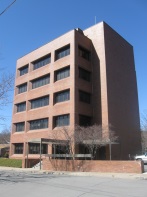 Meeting Agenda 						 MAY 23, 2022PUBLIC MEETINGNeighborhood Walk	     5:00 p.m.	BOARD OF TRUSTEES MEETING		                          6:00 p.m.				Audit MeetingCall to OrderPledge of AllegianceRoll CallApproval of Minutes:Public Hearing:		6:15			 Cannabis - DiscussionPetitioners & Correspondence:COFFE group - Report on initiatives and progressWomen’s softball league – Requesting use of Berme Road field on all Tuesday nights starting June, 2022 – October, 2022 from 4:30 pm – 9:00 pm Resolution #3Ellenville Softball league – Requesting use of Berme Road field on Saturday, June 11th, Sunday, June 12th, Saturday, July 2nd, Sunday, July 3rd, Saturday, August 13th, Saturday, September 10th and Sunday, September 11th, Saturday(s) - October 1st, 15th, 29th and Saturday, November 12th, 2022 – Resolution #4Christ Ministries Baptist Church – Mary Gunter – Requesting permission to use Market Street lot on Saturday, June 11, 2022 to hold Ellenville Bible Institute Graduation Ceremony from 10:00 a.m. to 2:00 p.m. – Resolution #8Request to close Canal Street from 4pm to 7:30pm on Sunday, May 29th for outdoor dining and music entertainment by “Katskill Kats” (resolution#11)Police Report:Resignation of Aaron Roberts – Resolution #2Sewer Report:Motion authorizing expenditure of $9,457.00 to TAM Enterprises for replacement of digester valves #2 upon recommendation of Sewer Department Foreman.Motion authorizing expenditure of $3,.075.00 to Siewert for floats and flagger valves for Roslyn Pump Station upon recommendation of Sewer Department Foreman.Motion authorizing expenditure of $1,824.08 to MTEK for NE floating lift-station degreaser Motion authorizing expenditure of $4,200.00 to De Nora Water Technologies, LLC (aka Calgon) for five-year service agreement upon recommendation of Sewer Department Foreman.Manager’s Report:Water/Sewer tax roll over listWage increases for golf course groundskeepers (resolution #10)Budget (resolution #6)LeasesShared ServicesBuilding Report:Building permits surveyTreasurer’s Report:Expense/Joseph Stoeckeler Memorial Park and Golf Course reportExpenditure ReportBudget (resolution #6)Attorney’s Report: 	Resolutions:Motion authorizing expenditure of $14,800.00 to Ray Pantel, Inc. for repair work to the Government Center generator upon recommendation of the Village Manager.Motion accepting resignation of Office Aaron Roberts as a part-time police officer effective May 10, 2022.Motion authorizing Women’s softball league to use Berme Road field on all Tuesday nights starting June, 2022 – October, 2022 from 4:30 pm – 9:00 pm.Motion authorizing Ellenville Softball League to use Berme Road field on Saturday, June 11th, Sunday, June 12th, Saturday, July 2nd, Sunday, July 3rd, Saturday, August 13th, Saturday, September 10th and Sunday, September 11th, Saturday(s) - October 1st, 15th, 29th and Saturday, November 12th, 2022Motion to set a public hearing to amend Ellenville/Wawarsing Parks and Recreation By-Laws to include appointing two outside members upon recommendation of Town of Wawarsing.Motion to adopt 2022/2023 budget upon recommendation of Village Manager and Village Treasurer.Motion authorizing expenditure of $6,200.00 to Wittcon, Inc. for emergency call out for Market Street leak upon recommendation of Water Department ForemanMotion authorizing Christ Ministries Baptist Church to use Market Street lot on Saturday, June 11, 2022 to hold Ellenville Bible Institute Graduation Ceremony from 10:00 a.m. to 2:00 p.m.Motion to schedule a public hearing on local law of location for dispensaries and café s for cannabis.Motion to increase the hourly rate from $15.00 to $16.00 per hour for the Stoeckeler Memorial Park Groundskeepers Cornelius” Neal” Knapp, Albert Perry, and Stanley Noval.Motion to allow the closure of Canal Street on Sunday, May 29th from 4:00pm to 7:30pm for outdoor dining and music entertainment by “Katskill Kats”Board Report